Státní svátek 28. říjenNejvětší proměnu zaznamenal svátek vzniku republiky v druhé polovině 20. století. V pracovní listu se dozvíte podrobnosti.Video – Svátek 28. října v letech 1945 až 1988________________________________________________________Podle informací z videa napište, čím byl nahrazen svátek vzniku republiky:……………………………………………………………….…………………………………………………………………………………………………………………………………………………………………………………………………………………………………………………………………………………………………………………………………………………………………………………………………………………………………………………………………………………………………………………………………………………………………………………………………………………………………………………………………………………………………………………………………………………………………………………………………………………………………………………………………………………………………….........Za normalizace se k datu 28. října vázaly dokonce tři události z našich dějin. Uveďte, které to byly a zda všechny opravdu byly spjaty se dnem 28. října.……………………………………………………………….……………………………………………………………………………………………………………………………………………………………………………………………………………………………………………………………………………………………………………………………………………………………………………………………………………………………………………………………………………………………………………………………………………………………………………………………………………………………………………………………………………………………………………………………………………………………………………………Napište, od kterého roku je 28. říjen opět státním svátkem. Pomocí zdrojového textu uveďte, čím byla změna odůvodněna.……………………………………………………………….……………………………………………………………………………………………………………………………………………………………………………………………………………………………………………………………………………………………………………………………………………………………………………………………………………………………………………………………………………………………………………………………………………………………………………………………………………………………………………………………………………………………………………………………………………………………………………………Zjistěte, které státní svátky má aktuálně Česká republika.……………………………………………………………….………………………………………………………………………………………………………………………………………………………………………………………………………………………………………………………………………………………………………………………………………………………………………………………….………………………………………………………………………………………………………………………………………………Co jsem se touto aktivitou naučil(a):……………………………………………………………………………………………………………………………………………………………………………………………………………………………………………………………………………………………………………………………………………………………………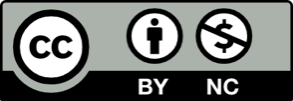 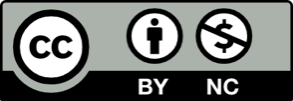 